Colegio Tecnológico Pulmahue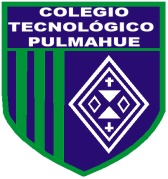 Coordinación Académica                                                         GUÍA DE APRENDIZAJE LENGUAJE Y LITERATURA 7°AÑO BÁSICONombre:………………………………………………………………………………………………………….. Profesor: Yolanda M. García JofréObjetivo: Crear un cómic respetando estructura y elementos.EL CÓMICEl cómic es un medio visual de narración verbo-icónica (texto – imágenes) que comunica historias de uno o varios personajes. Se trata de una “narración secuencial mediante imágenes fijas” (Castillo, 2004: 248). Es decir, mediante una sucesión de imágenes (compuestas por caricaturas dibujadas) que se complementan con textos. Es un producto cultural que busca persuadir a grandes públicos y posee sus códigos propios. Elementos del Cómic: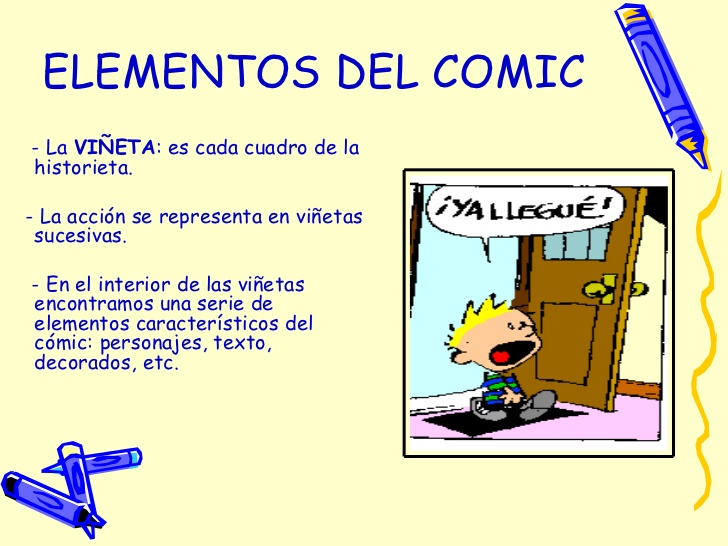 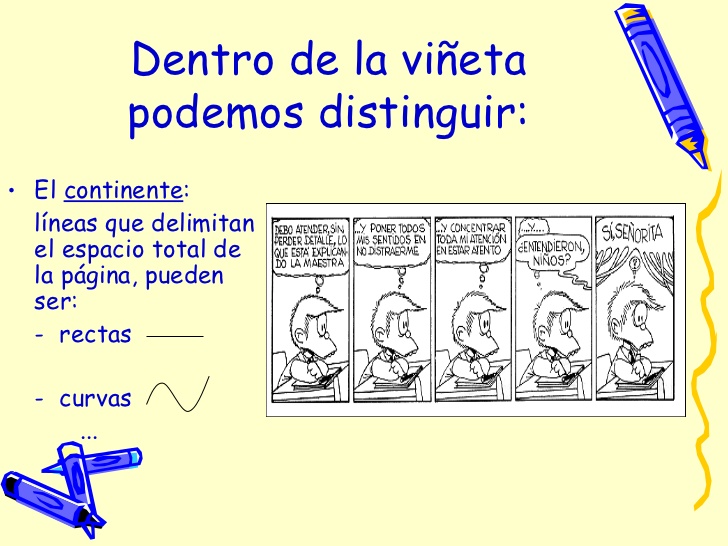 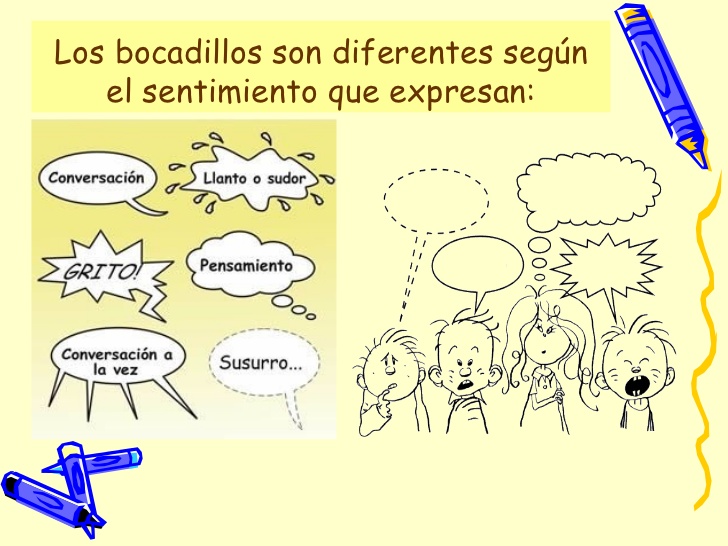 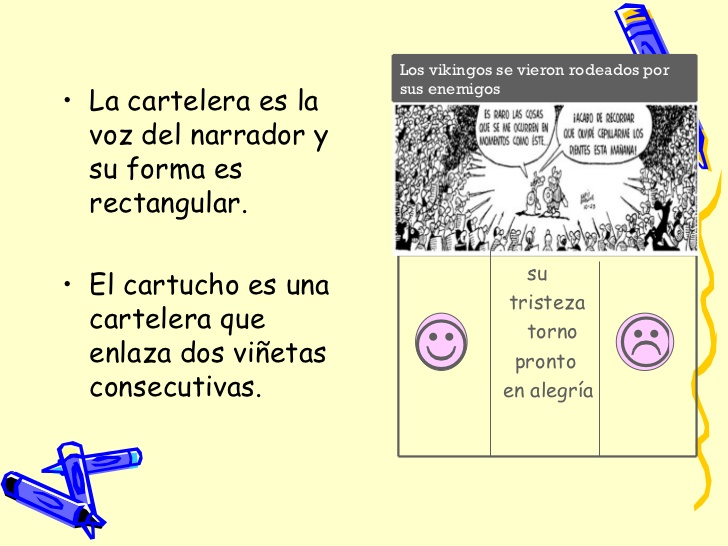 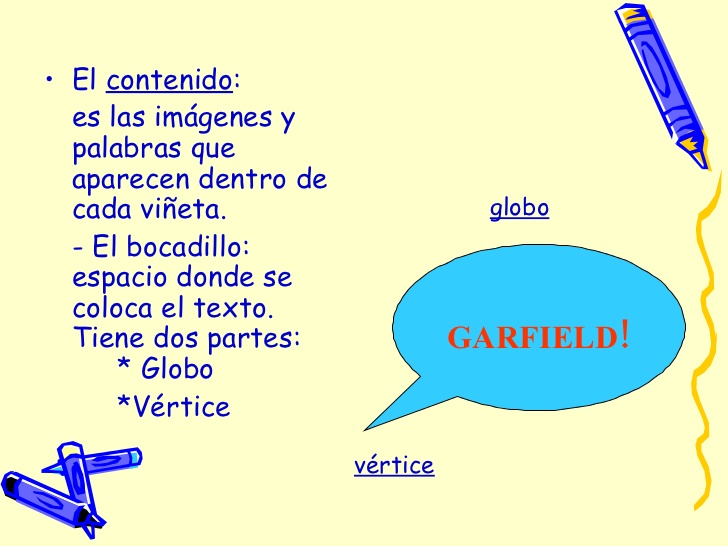 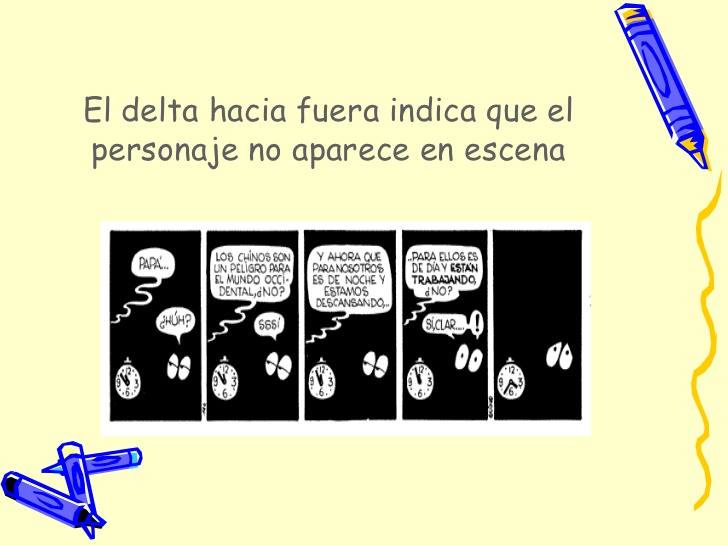 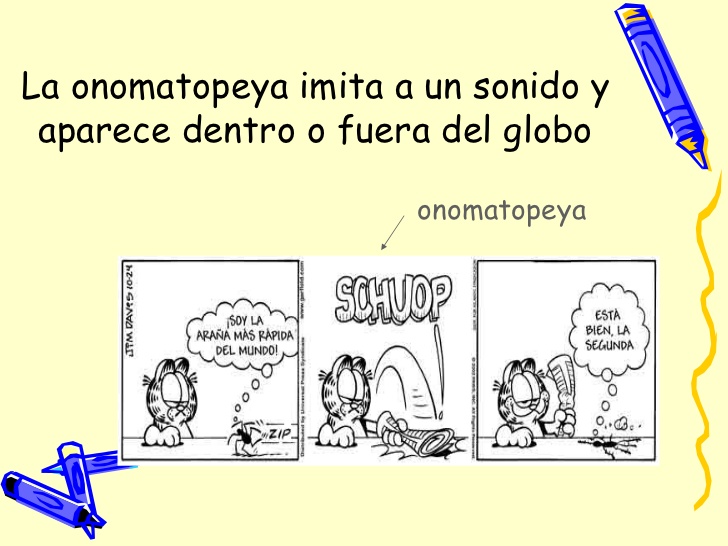 ACTIVIDAD: Crea un cómic  con la temática de “HÉROES”, siguiendo las siguientes consideraciones:Respetar formato y elementos de un cómic.Tamaño hoja de block mediano.Debe llevar viñetas, bocadillos, cartelera.Investiga cuando el globo lleva pequeños círculos de mayor a menor en lugar de vértice.